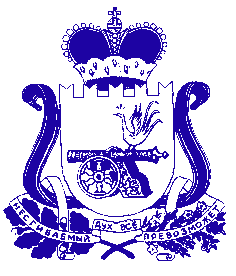 Администрация муниципального образования «Сафоновский район» Смоленской областиПОСТАНОВЛЕНИЕот 10.11.2021 № 1428 Руководствуясь Бюджетным кодексом Российской Федерации, постановлением Главы муниципального образования «Сафоновский район» Смоленской области от 27.05.2008 № 636 «Об утверждении Порядка разработки прогноза социально-экономического развития муниципального образования «Сафоновский район» Смоленской области», Уставом муниципального образования «Сафоновский район» Смоленской области, Администрация муниципального образования «Сафоновский район» Смоленской областиПОСТАНОВЛЯЕТ:1. Утвердить прогноз социально-экономического развития муниципального образования Сафоновского городского поселения Сафоновского района  Смоленской области на 2022 год и на плановый период до 2023 и 2024 годов согласно приложению.2. Разместить прогноз социально-экономического развития муниципального образования Сафоновского городского поселения Сафоновского района Смоленской области на 2022 год и на плановый период до 2023 и 2024 годов на официальном сайте Администрации муниципального образования «Сафоновский район» Смоленской области в информационно-телекоммуникационной сети Интернет.Глава муниципального образования «Сафоновский район» Смоленской области					А.И.ЛапиковПрогноз социально-экономического развития муниципального образования Сафоновского городского поселения Сафоновского района Смоленской области на 2022 год и на период до 2023 и 2024 годовОб утверждении прогноза социально-экономического развития муниципального образования Сафоновского городского поселения  Сафоновского района Смоленской области на 2022 год и на плановый период до 2023 и 2024 годовУтвержденпостановлением Администрации муниципального образования «Сафоновский район» Смоленской областиот 10.11.2021 № 1428 ПоказателиЕд. изм.2019г.отчет2020г.отчет2021г.оценка2022г.прогноз2023г.прогноз2024г.прогнозЧисленность постоянного населения - всеготыс. человек41,5140,5440,0139,8539,7739,77% к предыду-щему году98,597,798,799,699,8100Промышленное производствоОбъем отгруженных товаров собственного производства, выполненных работ и услуг собственными силами (по крупным и средним предприятиям)млн. руб. 7072,07212,937968,228183,368587,549029,02Темп роста отгрузкив % к предыдущему году в сопоставимых ценах103,0109,298,9100101101Индекс-дефлятор%97,993,4111,7102,7 103,9  104,1Рынок товаров и услугОборот розничной торговли по крупным и средним предприятиям млн. руб. 3189,73599,43968,24320,84713,85196,5Индекс физического объема оборота розничной торговли% к предыду-щему году132,7108,4104,4105105106Индекс-дефлятор оборота розничной торговли % к предыдущему году104,5104,1105,6103,7103,9104,0Объем платных услуг населениюмлн. руб. 583,4589,4611,2636,3663,0690,2Индекс физического объема платных услуг населению% к предыду-щему году105,897,9100100100100Индекс-дефлятор платных услуг населению% к предыду-щему году105,0103,2103,7104,1104,2104,1ИнвестицииИнвестиции в основной капитал за счет всех источников финансирования - всегомлн. руб.3390,11951,12013,72162,82395,92656,5Индекс физического объема% к предыду-щему году114,954,598,2102105105Индекс-дефлятор% к преды-дущему году107,8105,6105,1105,3105,5105,6Уровень зарегистрированной безработицы%0,542,580,90,80,70,5Среднемесячная заработная плата ( по крупным и средним)руб.30100,431936,533533,334874,736269,637720,4% к предыду-щему году103,9106,1105104104104Ввод в действие  жилых домовкв.м общей площади843151365300583063608000в том числе:индивидуальные жилые домакв.м общей площади590534044536483050005800